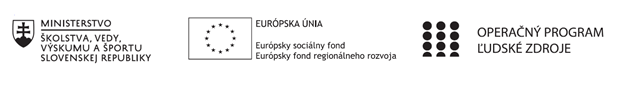 Správa o činnosti pedagogického klubu Príloha:Prezenčná listina zo stretnutia pedagogického klubuPokyny k vyplneniu Správy o činnosti pedagogického klubu:Prijímateľ vypracuje správu ku každému stretnutiu pedagogického klubu samostatne. Prílohou správy je prezenčná listina účastníkov stretnutia pedagogického klubu. V riadku Prioritná os – VzdelávanieV riadku špecifický cieľ – uvedie sa v zmysle zmluvy o poskytnutí nenávratného finančného príspevku (ďalej len "zmluva o NFP")V riadku Prijímateľ -  uvedie sa názov prijímateľa podľa zmluvy o poskytnutí nenávratného finančného príspevku V riadku Názov projektu -  uvedie sa úplný názov projektu podľa zmluvy NFP, nepoužíva sa skrátený názov projektu V riadku Kód projektu ITMS2014+ - uvedie sa kód projektu podľa zmluvy NFPV riadku Názov pedagogického klubu (ďalej aj „klub“) – uvedie sa  názov klubu V riadku Dátum stretnutia/zasadnutia klubu -  uvedie sa aktuálny dátum stretnutia daného klubu učiteľov, ktorý je totožný s dátumom na prezenčnej listineV riadku Miesto stretnutia  pedagogického klubu -uvedie sa miesto stretnutia daného klubu učiteľov, ktorý je totožný s miestom konania na prezenčnej listineV riadku Meno koordinátora pedagogického klubu – uvedie sa celé meno a priezvisko koordinátora klubuV riadku Odkaz na webové sídlo zverejnenej správy – uvedie sa odkaz / link na webovú stránku, kde je správa zverejnenáV riadku  Manažérske zhrnutie – uvedú sa kľúčové slová a stručné zhrnutie stretnutia klubuV riadku Hlavné body, témy stretnutia, zhrnutie priebehu stretnutia -  uvedú sa v bodoch hlavné témy, ktoré boli predmetom stretnutia. Zároveň sa stručne a výstižne popíše priebeh stretnutia klubuV riadku Závery o odporúčania –  uvedú sa závery a odporúčania k témam, ktoré boli predmetom stretnutia V riadku Vypracoval – uvedie sa celé meno a priezvisko osoby, ktorá správu o činnosti vypracovala  V riadku Dátum – uvedie sa dátum vypracovania správy o činnostiV riadku Podpis – osoba, ktorá správu o činnosti vypracovala sa vlastnoručne   podpíšeV riadku Schválil - uvedie sa celé meno a priezvisko osoby, ktorá správu schválila (koordinátor klubu/vedúci klubu učiteľov) V riadku Dátum – uvedie sa dátum schválenia správy o činnostiV riadku Podpis – osoba, ktorá správu o činnosti schválila sa vlastnoručne podpíše.Príloha správy o činnosti pedagogického klubuPREZENČNÁ LISTINAMiesto konania stretnutia:	Spojená škola sv. Jána Pavla II.Dátum konania stretnutia:	4.4.2022Trvanie stretnutia: 		od 13:20hod. do 15:20hod.	Zoznam účastníkov/členov pedagogického klubu:Meno prizvaných odborníkov/iných účastníkov, ktorí nie sú členmi pedagogického klubu  a podpis/y:Prioritná osVzdelávanieŠpecifický cieľ1.1.1 Zvýšiť inkluzívnosť a rovnaký prístup ku kvalitnému vzdelávaniu a zlepšiť výsledky a kompetencie detí a žiakovPrijímateľSpojená škola sv. Jána Pavla II.Názov projektuZvýšením gramotnosti k lepšej budúcnosti študentov Gymnázia sv. Jána Pavla II.Kód projektu  ITMS2014+312011V646Názov pedagogického klubu Progres metódy klubDátum stretnutia  pedagogického klubu4.4.2022Miesto stretnutia  pedagogického klubuSpojená škola sv. Jána Pavla II. PopradMeno koordinátora pedagogického klubuMgr. Martin StromkoOdkaz na webové sídlo zverejnenej správyhttps://gympuo.edupage.org/text/?text=text/text104&subpage=3Manažérske zhrnutie:krátka anotácia:V úvode stretnutia sa členovia Progres metódy klubu venovali oboznámeniu sa s témou: Dramatizáciakľúčové slová:scenár; mimika;  gestikulácia; pantomíma; reprodukcia textu; spoluprácaHlavné body, témy stretnutia, zhrnutie priebehu stretnutia:Hlavné body stretnutia:1. Metóda dramatizácie2. Metódy dramatizácie v pedagogickej praxi3. Využívanie metódy dramatizácie v edukácii vybraných predmetov- DEJ, UKL,  SJL, ANJ, NEJ4. Vlastné skúsenosti s metódou dramatizácie- klady a zápory5. Diskusia a záverV úvode stretnutia sa členovia Progres metódy klubu venovali téme: Dramatizácia.Tému viedla Ing. Anna Michalová a členovia klubu sa príležitostne zapájali otázkami a informáciami z vlastných skúseností z vyučovacieho procesu, z dôvodu bližšieho ozrejmenia si problematiky. Cieľom stretnutia bolo pripomenúť si metódy najefektívnejšieho a najvhodnejšieho spôsobu osvojovania si poznatkov u žiakov. Prioritne sme sa venovali metóde dramatizácie a jej využitia v praktickom vyučovaní v rámci učebných predmetov.Kedy použiť metódu dramatizácie, kedy je vhodné/ nevhodné túto metódu využiť v praxi, ako správne tuto metódu uplatniť v učebnom procese?Hľadanie odpovedí na dané otázky bol hlavným bodom stretnutia nášho klubu.Metóda dramatizácieTvorivá  dramatika  je  výchovný  systém,  ktorý  sa  zameriava  na  rozvoj  osobnosti ako celku, má stratégiu  holistického učenia sa. Využíva princíp divadla a drámy.Výučba  prebieha  prostredníctvom  zážitku a má konštruktivistický prístup. Žiak si konštruuje svoje poznanie na základe relevantného obsahu literárneho diela/textu.Literárny text je  východiskom a základňou budovania zážitkového poznávacieho procesu. Metóda dramatizácie v pedagogickej praxiV súčasnosti vstupuje tvorivá dramatika do praxe škôl. Niektoré školy už vyučujú  tvorivú  dramatiku  ako  samostatný  predmet  v  rámci  disponibilných hodín.  Mnoho  pedagógov  využíva  zážitkový  potenciál  tvorivej  dramatiky v  edukačnom  procese. „Dráma vo výchove je spôsob učenia. Prostredníctvom žiackej aktívnej identifikácie s imaginárnou rolou a situáciou v dráme sa žiaci môžu učiť objavovať sporné otázky, udalosti a vzťahy“ (O ́Neillová, Lambert, 1982, s. 11).Hlavným  cieľom  tvorivej  dramatiky  je  rozvíjať  osobnosť  dieťaťa ako jedinečnej, ale aj sociálnej bytosti.Využívanie metódy dramatizácie v edukácii vybraných predmetovMetóda plnej hry je základná metóda tvorivej dramatiky. Ide vlastne o modelovanie nejakej skutočnosti, o úplnú hru (v role). Možno ju použiť vo všetkých úlohách a možno ňou plniť všetky ciele tvorivej dramatiky, je to vlastne univerzálna metóda.Úlohou učiteľa je viesť deti tak, aby sa pohybovali, vyjadrovali sa telom, gestom, mimikou, slovom prostredníctvom dramatického hrania. Spoznávať svet prostredníctvom emócií je veľmi dobre možné na hodinách literárnej výchovy, ale aj dejepisu a cudzích jazykov.Skúsenosti pedagóga s metódou dramatizácie - klady a záporySociálne komunikačné kompetencie (spôsobilosti):  vie motivovať žiaka k prezentovaniu seba a výsledkov svojej práce pred triedou,  rozvíja vyššie formy myslenia,  formuluje argumenty a dôkazy na obhájenie svojich výsledkov,  vytvára predpoklady na kooperatívne riešenie konfliktov,Sociálne a personálne kompetencie (spôsobilosti):-  vytvára pozitívnu klímu v triede,  uplatňuje metódy, ktoré vedú k spolupráci,  vytvára v triede spolu so žiakmi pravidlá spolunažívania a dbá na ich dodržiavaní,  uznáva individuálne potreby detí, vrátane detí so špeciálnymi výchovnovzdelávacími potrebamiKladom je , že učiteľ pracuje na zvyšovaní svojich kompetencií a na zvýšení motivácie žiaka ohľadom čítania literatúry , vyjadrovania sa telom- mimikou a gestami  a slovom -rozvoj rétorických schopností, čím sa rozvíja zážitkové učenie. U žiaka  sa tým priamo podporuje fantázia, obrazotvornosť a hravosť vo vyjadrovaní poznatkov a emócií.5. Diskusia bola venovaná témam:- prepojenie metódy dramatizácie s praxou, doplnenie príkladov z bežného života-príklady zaradenia metódy dramatizácie vo vyučovacom procese- vyhodnotenie a ciele použitej metódyZávery a odporúčania:Vo vzájomnej diskusii sme zhodnotili, že metóda dramatizácie je  určená istému druhu vyučovacieho predmetu a  typu vyučovacej hodiny - hlavne v oblasti literatúry, dejepisu, ale aj umení a kultúre a cudzích jazykov. Je vhodné ju počas šk. roka zaradiť do vyučovacieho procesu, s cieľom udržať motiváciu žiakov v danom predmete. Členovia pedagogického klubu sa zhodli v tom, že pedagóg je najväčším motivačným činiteľom vo vyučovaní. On sám si však musí udržať motiváciu, čím najlepšie sprostredkovať poznatky a naučiť. Metóda dramatizácie je pomocnou aj názornou metódou vo vyučovacom procese. Jej zaradenie do predmetu hodiny prispieva k rozvoju komunikačnej a emočnej inteligencie žiaka. V závere koordinátorka stretnutia Ing. Anna Michalová zhodnotila priebeh zasadnutia a oboznámila kolegov s témou ďalšieho stretnutia, ktorou je téma: Dramatizácia (2.časť). Túto tému rozšíri PaedD. Patrik Sitiarik.Vypracoval (meno, priezvisko)Ing. Anna MichalováDátum4.4.2022PodpisSchválil (meno, priezvisko)Mgr. Martin StromkoDátum4.4.2022PodpisPrioritná os:VzdelávanieŠpecifický cieľ:1.1.1 Zvýšiť inkluzívnosť a rovnaký prístup ku kvalitnému vzdelávaniu a zlepšiť výsledky a kompetencie detí a žiakovPrijímateľ:Spojená škola sv. Jána Pavla II.Názov projektu:Zvýšením gramotnosti k lepšej budúcnosti študentov Gymnázia sv. Jána Pavla II.Kód ITMS projektu:312011V646Názov pedagogického klubu:Progres metódy klubč.Meno a priezviskoPodpisInštitúcia1.PaeDr. Patrik SitiarikSpojená škola sv. Jána Pavla II.2.Mgr. Lucia PospíšilováSpojená škola sv. Jána Pavla II.3.Mgr. Martin StromkoSpojená škola sv. Jána Pavla II.4.Ing. Anna MichalováSpojená škola sv. Jána Pavla II.č.Meno a priezviskoPodpisInštitúcia